8° MÓDULO DE CONTINUIDAD PEDAGÓGICA.CURSOS: 3° A-B-CÁREA: CS. SOCIALESDOCENTES: Silvia Frette y Laura Morales.2020¿Dónde está?  Parte 2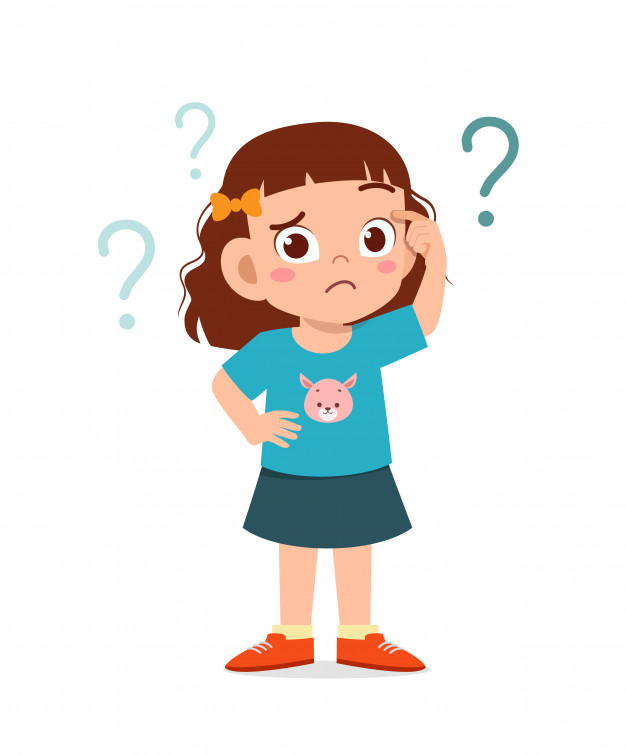 Te propongo seguir en la búsqueda de la persona misteriosa:PISTA N°4LA PERSONA MISTERIOSA ESTÁ EN UNA PROVINCIA DE ARGENTINA, QUE TIENE FORMA DE  UNA GRAN P, ADEMÁS TIENE UNA PROVINCIA CON FORMA DE BOTA QUE LE PISA LA CABEZA.¿Cuál será? ¿Adivinaste?Sí, es Buenos Aires. En un mapa de la República Argentina,  busca y colorea nuestra provincia, no olvides colocarle el nombre.Todas las provincias tienen una persona que las gobierna, ¿cómo se llama nuestro gobernador?                                                    PISTA N°5LA PERSONA MISTERIOSA ESTA EN UN PARTIDO QUE TIENE UNA HERMOSA COSTA, SU CIUDAD EN MAR DEL PLATA. Buenos Aires, es una provincia que está dividida en muchos municipios. A su vez el municipio está organizado en barrios. Cada municipio está dirigido por un Intendente. Colorea en partido donde se encuentra la persona misteriosa.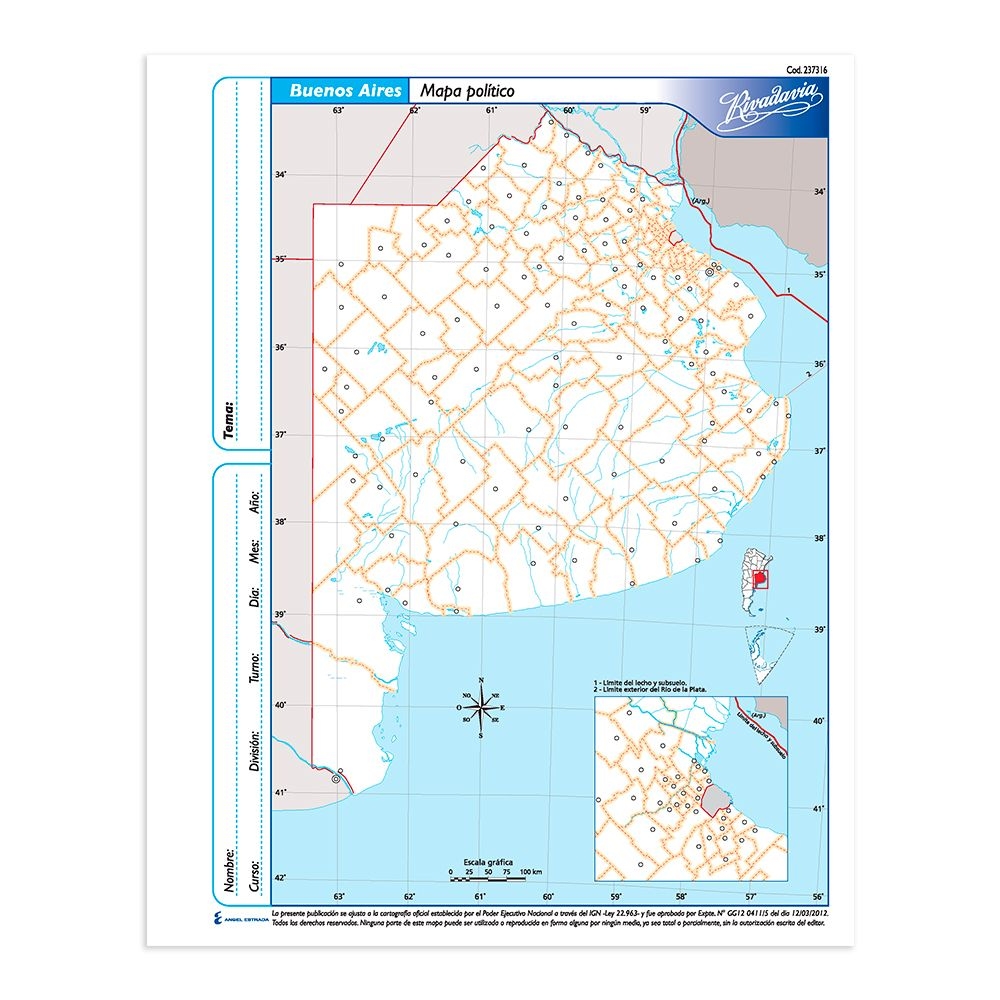                                                         PISTA N° 7LA PERSONA MISTERIOSA VIAJÓ POR UN DÍA  A UN PARTIDO  QUE ESTA AL NORTE DE NUESTRO PARTIDO GENERAL PUEYRREDON, QUE TAMBIEN TIENE COSTA.¿A qué partido viajo?En el mapa de la provincia de Buenos Aires colorea los partidos limítrofes a General Pueyrredón y colócale sus nombres.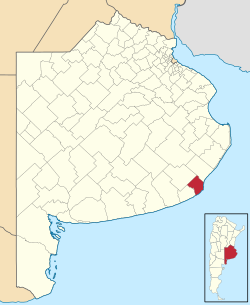 Ahora te propongo ver el siguiente mapa de la República Argentina, se llama mapa  bicontinental  y un video https://youtu.be/j5WRKGpw6Gw . MAPA BICONTINENTAL DE LA REPUBLICA ARGENTINA Luego responde las preguntas.Una parte de la Argentina está en un continente y otra en un continente distinto. ¿Cuáles son esos continentes?¿Cómo es el tamaño de la parte antártica, comparado con la parte americana?¿Cómo se llama el mar en el que se bañan los turistas que van a las playas argentinas?¿Cuáles son los países vecinos de Argentina?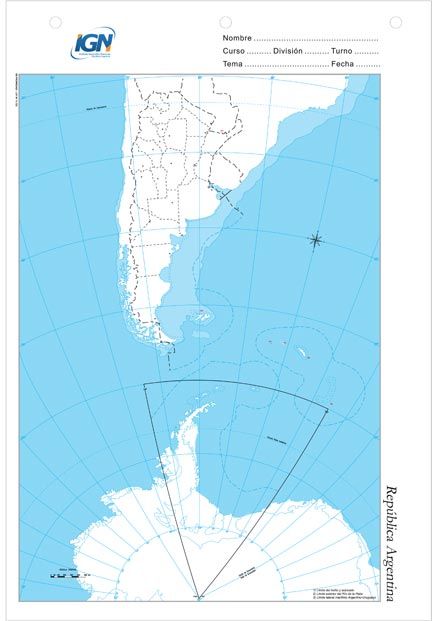 